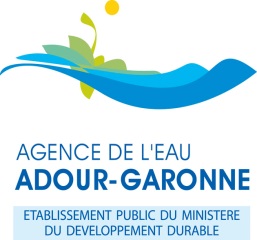 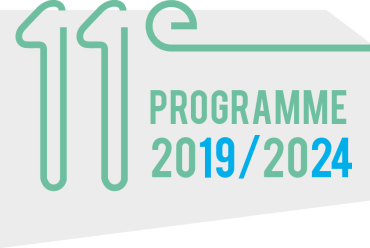 Eau potableAnnexe au formulaire de demande d’aideListe des éléments complémentaires à fournir pour justifier d’un dossier complet de demande d’aideProcédures administratives de protectionLes éléments complémentaires, à fournir en plus de ceux listés au §4. du formulaire de demande d’aide, diffèrent selon la nature de ou des opérations objets de la présente demande d’aide.Leur liste est établie ci-après par type d’opérations.Procédures administratives de protection Rapport final d’étude si réalisation d’une étude préalable complémentaire à l’expertise de hydrogéologue   Mémoire explicatif de l'étude de l’hydrogéologue   Avis de l’hydrogéologue agrééA le Le demandeur (signature et cachet)